International Situations Project TranslationTrustworthiness ScaleTranslation provided by:Marijana Markovikj, Saints Cyril and Methodius University of Skopje, SkopjeEleonara Serafimovska, Saints Cyril and Methodius University of Skopje, SkopjeReference for Trustworthiness:Yamagishi, T., Akutsu, S., Cho, K., Inoue, Y., Li, Y., & Matsumoto, Y. (2015). Two-component model of general trust: Predicting behavioral trust from attitudinal trust. Social Cognition, 33, 436-458.The International Situations Project is supported by the National Science Foundation under Grant No. BCS-1528131. Any opinions, findings, and conclusions or recommendations expressed in this material are those of the individual researchers and do not necessarily reflect the views of the National Science Foundation.International Situations ProjectUniversity of California, RiversideDavid Funder, Principal InvestigatorResearchers:  Gwendolyn Gardiner, Erica Baranski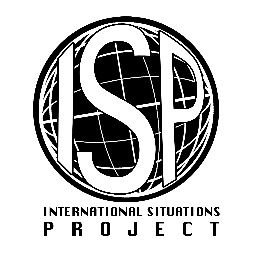 Original EnglishTranslation (Macedonian)Please rate the extent to which you agree or disagree with the following statements:Ве молиме оценете го степенот до кој се согласувате или не се согласувате со следниве искази: Most people are basically honest. Повеќето луѓе се главно чесни.Most people are basically good-natured and kind.Повеќето луѓе се главно добродушни и љубезни.Most people trust others.Повеќето луѓе им веруваат на другите.Generally, I trust others.Генерално, им верувам на другите.Most people are trustworthy.Повеќето луѓе ја заслужуваат довербата.Disagree strongly    Целосно не се согласувам Disagree a little   Не се согласувамNeutral; no opinion    Неутрален; нема мислењеAgree a little    Agree stronglyСе согласувамЦелосно се согласувам